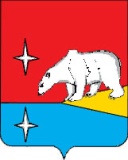 АДМИНИСТРАЦИЯ ГОРОДСКОГО ОКРУГА ЭГВЕКИНОТПАМЯТКА ТУРИСТАМ ОБ ИНФОРМИРОВАНИИЕДИНОЙ ДЕЖУРНО-ДИСПЕТЧЕРСКОЙ СЛУЖБЫ ГОРОДСКОГО ОКРУГА ЭГВЕКИНОТО МАРШРУТЕ СВОЕГО ДВИЖЕНИЯРуководителям и представителям туристических групп, одиночным туристам, совершающим передвижение по труднодоступным местностям, водным, горным и другим объектам городского округа Эгвекинот, движение по которым связано с повышенным риском для жизни, причинением вреда здоровью и имуществу, в целях обеспечения безопасности и своевременного оказания необходимой помощирекомендуется- не позднее, чем за 10 рабочих дней уведомлять Единую дежурно-диспетчерскую службу городского округа Эгвекинот (далее – ЕДДС) о предстоящем туристском мероприятии с указанием намеченного маршрута движения;- непосредственно перед началом туристского мероприятия (не позднее, чем за одни сутки) дополнительно по телефону проинформировать ЕДДС о предстоящем туристском мероприятии с уточнением в случае необходимости ранее предоставленных сведений;- во время осуществления туристского мероприятия двигаться в соответствии с намеченным маршрутом, избегать передвижения в темное время суток и в условиях недостаточной видимости, останавливаться на ночлег в намеченных местах ночевки, в условленное время выходить на связь;- по окончании туристского мероприятия информировать ЕДДС о его завершении по телефону.Форма уведомления о туристском мероприятии доступна на официальном сайте Администрации городского округа Эгвекинот в информационно-телекоммуникационной сети «Интернет» по адресу http:// эгвекинот.рф.Направить заполненную форму уведомления в ЕДДС можно одним из следующих способов:- электронной почтой по адресу edds@go-egvekinot.ru;- факсимильной связью по номеру 8 (42734) 2-31-95;- Почтой России по адресу: ул. Ленина, д. 9, п. Эгвекинот, Чукотский АО, 689202.